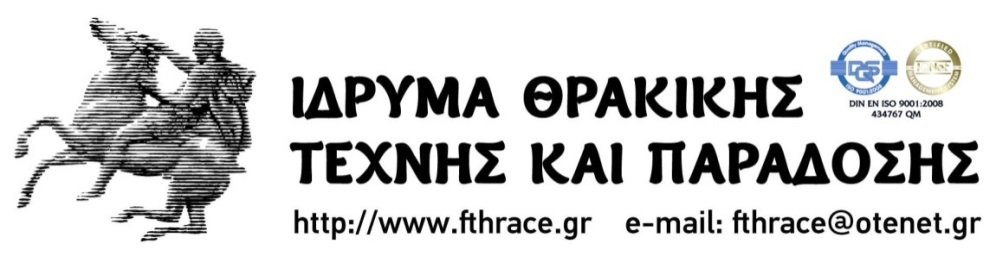 Ξάνθη: 5/2/2018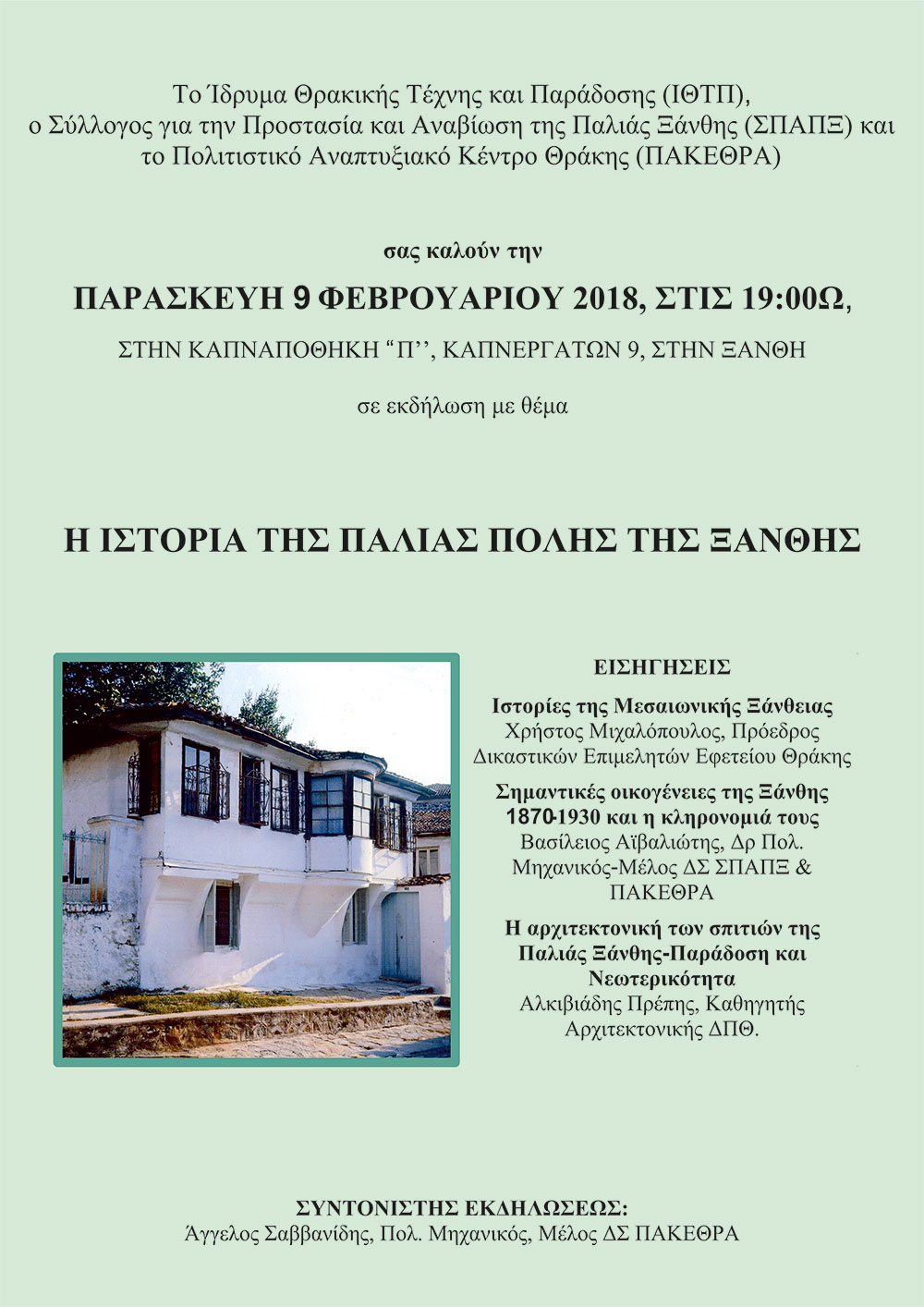 Την Παρασκευή 9 Φεβρουαρίου 2018, στις 19:00, το Ίδρυμα Θρακικής Τέχνης και Παράδοσης σε συνεργασία με τον Σύλλογο για την Προστασία και την Αναβίωση της Παλιάς Πόλης και το Πολιτιστικό Αναπτυξιακό Κέντρο Θράκης (Π.Α.ΚΕ.ΘΡΑ.), πραγματοποιούν εκδήλωση με θέμα,« Η ιστορία της παλιάς πόλης της Ξάνθης»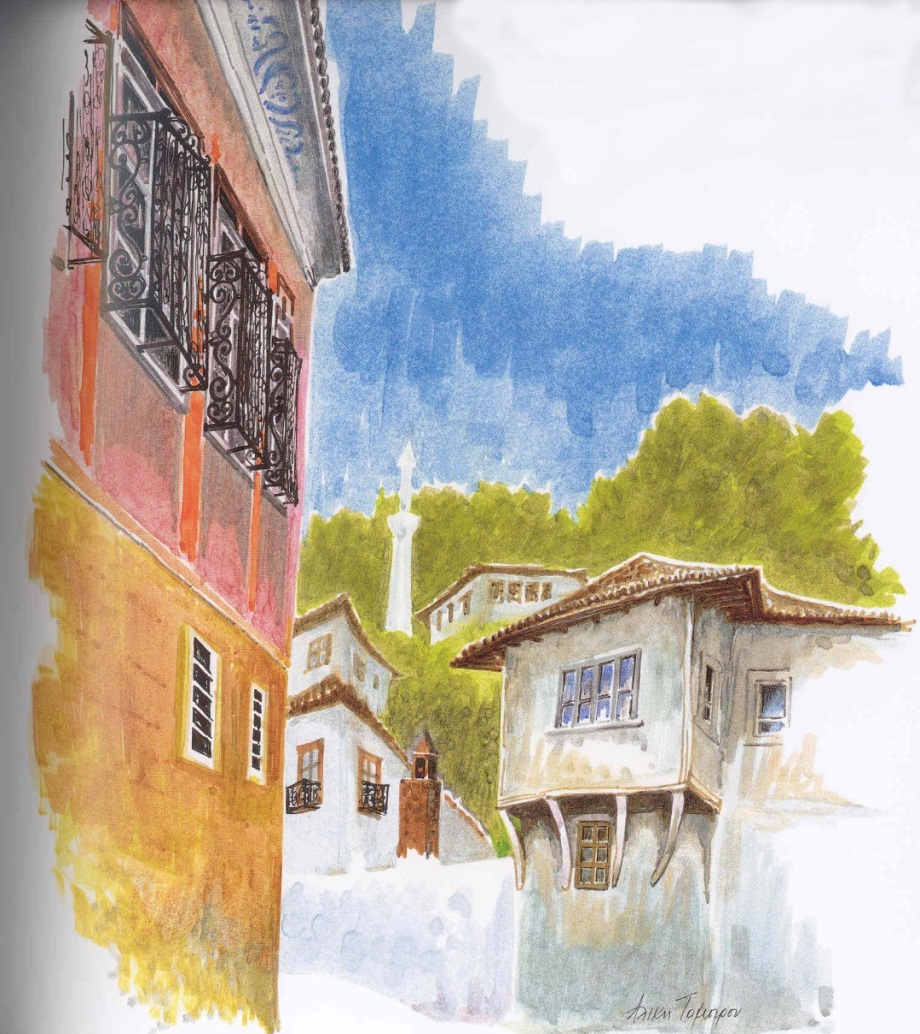 Πρόγραμμα εκδήλωσηςΠΡΟΣΕΛΕΥΣΗ - ΕΝΑΡΞΗ - ΧΑΙΡΕΤΙΣΜΟΙ: 19:00 - 19:15Α’ Μέρος: ΕΙΣΗΓΗΣΕΙΣ: 19:15 -20:151η ΕΙΣΗΓΗΣΗ: 19:20-19:35Θέμα: «Ιστορίες της Μεσαιωνικής Ξάνθειας»Εισηγητής: κ.  Χρήστος Μιχαλόπουλος, Πρόεδρος ΔικαστικώνΕπιμελητών Εφετείου Θράκης2η ΕΙΣΗΓΗΣΗ: 19:40-19:55Θέμα: «Σημαντικές Οικογένειες της Ξάνθης 1870-1930 και ηΚληρονομιά τους»Εισηγητής: κ.  Βασίλειος Αϊβαλιώτης, Δρ Πολιτικός Μηχανικός-Μέλος ΔΣ ΣΠΑΠΞ- Μέλος ΔΣ ΠΑΚΕΘΡΑ3η ΕΙΣΗΓΗΣΗ: 20:00-20:15Θέμα: «Η Αρχιτεκτονική των Σπιτιών της Παλιάς Ξάνθης-Παράδοση και Νεωτερικότητα»Εισηγητής: κ.  Αλκης Πρέπης, Καθηγητής ΑρχιτεκτονικήςΔΠΘ.Β’ Μέρος: Ερωτήσεις από το κοινό: 20:20 - 20:40Κλείσιμο Εκδηλώσεως: 20:40-20:45ΟΡΓΑΝΩΤΙΚΗ ΕΠΙΤΡΟΠΗΊδρυμα Θρακικής Τέχνης και ΠαράδοσηςΣύλλογος για την Προστασία και Αναβίωση της Παλιάς ΠόληςΠολιτιστικό και Αναπτυξιακό Κέντρο ΘράκηςΤην εκδήλωση συντονίζει ο κ.  Άγγελος Σαββανίδης, Πολιτικός Μηχανικός, Μέλος ΔΣ ΠΑΚΕΘΡΑ.Η εκδήλωση θα πραγματοποιηθεί στον Πολιτιστικό Πολυχώρο του Ιδρύματος Θρακικής Τέχνης και Παράδοσης, στην Καπναποθήκη «Π», στην οδό Καπνεργατών 9, στην Ξάνθη με ελεύθερη είσοδο για το κοινό.